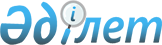 О внесении изменений в Положение о ввозе на таможенную территорию Евразийского экономического союза радиоэлектронных средств и высокочастотных устройств гражданского назначения, в том числе встроенных либо входящих в состав других товаровРешение Коллегии Евразийской экономической комиссии от 9 июля 2019 года № 114
      В соответствии с пунктами 4 и 37 Протокола о мерах нетарифного регулирования в отношении третьих стран (приложение № 7 к Договору о Евразийском экономическом союзе от 29 мая 2014 года) Коллегия Евразийской экономической комиссии решила: 
      1. Внести в Положение о ввозе на таможенную территорию Евразийского экономического союза радиоэлектронных средств и высокочастотных устройств гражданского назначения, в том числе встроенных либо входящих в состав других товаров (приложение № 15 к Решению Коллегии Евразийской экономической комиссии от 21 апреля 2015 г. № 30), следующие изменения:      
      а) пункт 5 после абзаца второго дополнить абзацем следующего содержания: "радиоэлектронные средства и (или) высокочастотные устройства включены в состав бортового оборудования воздушных, водных судов;";    
      б) в подпункте "в" пункта 9:      
      слова "в составе бортового оборудования воздушных, морских (речных) судов, а также" исключить;    
      слова "морские (речные)" заменить словом "водные".   
      2. Настоящее Решение вступает в силу по истечении 30 календарных дней с даты его официального опубликования.    
					© 2012. РГП на ПХВ «Институт законодательства и правовой информации Республики Казахстан» Министерства юстиции Республики Казахстан
				
      Председатель Коллегии    
Евразийской экономической коммиссии

Т. Саркисян  
